課題二：中國的經濟概況觀看短片〈中國的經濟概況 ─ 360全景圖簡介〉，回答問題。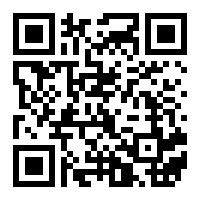 根據影片，列出香港和深圳同類型的發展項目。改革開放後，三大產業不斷轉型，試簡述三大產業的發展。香港深圳第一產業嘉道理農場第二產業第三產業第一產業除耕種作物外，更會結合______________、______________及零售。第二產業趨向______________發展，以資本及______________密集型產業為主。第三產業把商業、______________及______________結合，產生協同效應，促進經濟發展。